Learn What's New in Word 2013Attend a daylong. . . hands-on workshop conducted by LEARN-2-COMPUTE, Inc.Workshop covers these new features: Reading ModeBookmarksediting text in PDFs in WordSimple Markup Tracking inserting online pictures and video directly in Word.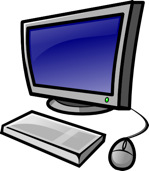 To learn these new features, attend a one-day training seminar the week of November 10.  Allworkshops conducted in the conference room at the Blue Smoke Shilo Inn.For complete details and registration materials, call Jo Bill at 1-888-555-3467, ext. 4471.